Wild Figures – Numeracy AssessmentCompleting this assessment will enable us to assess your suitability to join the
Wild Figures Wellbeing Programme.********************************************************************Please read the following notice for the Green Lane Meadows open day, and then answer the questions to the best of your ability, without using a calculator or using online resources – please circle the correct answer.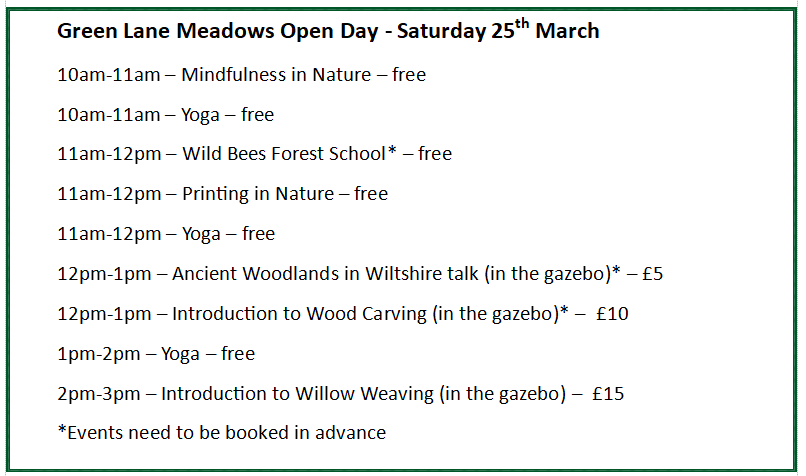 Please note the above event is fictitious for the purposes of this assessment.How many events require booking in advance?What time is ‘Introduction to Wood Carving’?Which session is the most expensive?Which time slot has the most events?How many different events are there on the open day?How many sessions take place in the gazebo?Please put the following numbers in order, from smallest to largest.Which of these numbers shows eleven thousand and five? Please circle the correct answer:Please complete the following sum:Please complete the following multiplication:What is 2  written as a decimal?	_______________________              8What is 1m3 in cm?			_______________________What is 40% of £85?			_______________________If you are travelling at 50mph how
far will you travel in 30 minutes?	________________________NameDateSignature134610am-11am11am-12pm12pm-1pm1pm-2pmYogaAncient Woodlands in Wiltshire talkIntroduction to Wood CarvingIntroduction to Willow Weaving10am-11am11am-12pm12pm-1pm2pm-3pm1357123452823985433562111051,100,050110,00511,00511,050  58+32  27x45For office use:For office use:Score: ______/ 14Date:Assessor name:Assessor signature:Notes:Notes: